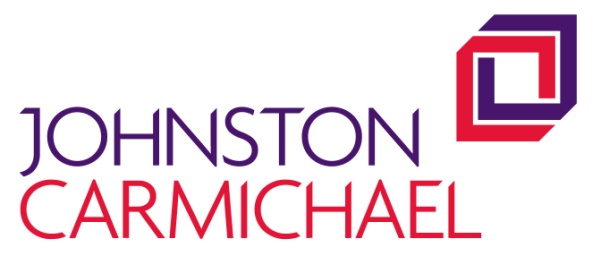 JC FUTURES STUDENT APPLICATION FORMThis form is to be used by school leavers.PLEASE DOWNLOAD AND COMPLETE THIS FORM ELECTRONICALLY Visit www.jcca.co.uk/careers for more information about our firm.1.	PERSONAL DETAILS (USE BLOCK CAPITALS)2 . LOCATIONPlease indicate which of office vacancy you are applying for (our website shows the current office vacancies):3.	COVER LETTERPlease write a cover letter to Mr Iain Abernethy in the following box (approx 300 words):4.	EDUCATION	If you have been educated out with the UK please provide all educational qualifications with the UK equivalent.   Information may be obtained by you at www.naric.org.uk. Standard Grade, Nationals (or equivalent) subjects studied and grades achieved - 1st attempt only:  Please list your Year (eg 4th), Qualification, Subjects, and Grade using one line for each e.g. 4th, National 5, English, Grade AHigher/Advanced Higher (or equivalent) subjects studied and grades achieved - 1st attempt only:  Please list your Year (5th/6th), Qualification, Subjects, and Grade using one line for each e.g. 5th, Higher, Mathematics, Grade ASubjects:Subjects studied and grades achieved - 1st attempt only.   Please list Year Subjects and Grade using a separate line for each e.g. 1st Year, Introduction to Accounting, 70%Other course information (projects, awards, etc) *Note we may contact your course tutor in order to verify this.Other relevant qualifications/training:  Describe any other qualifications/training/skills you have that support your application (e.g. driving licence, IT skills, MS Office packages, SAGE, etc, and your level of expertise (beginner, qualified, intermediate, advanced).5.	 WORK EXPERIENCE Please list any work experience you have had including Dates to and from, Employer and Position held e.g. 1 June 2016 – 20 August 2016, Jones & Co, Accounts AssistantPlease provide details of any previous application to, or employment by, Johnston Carmichael, including date(s) and position(s):Choose one of the above periods of work experience and describe in no more than 50 words the most important learning experience that you had:6.	PERSONAL INTERESTS & ACTIVITIES Describe any personal interest or activity you have pursued during your school or college education:Please select an interest or activity and explain what you have achieved:7.	POSITIONS OF RESPONSIBILITY Have you held or do you hold any positions of responsibility:Please select one of the above positions and describe how you dealt with a challenging situation:8.	YOUR CAREERHow did you hear about Johnston Carmichael and what attracts you to our firm?What sets you apart from other applicants?9. JC Future In Depth Questions (150 – 200 words for each question)Pick a business that you know well, you may have worked for them or simply been a customer.  Tell us about why you think the business is a success or a failure.At Johnston Carmichael we have a passion to excel.  What do you feel passionately about and why?Why do you want to come into employment rather than go to College or University?10.	REFEREES 10.  ANY OTHER RELEVANT INFORMATIONPlease describe any other relevant information in support of your application:11.  DECLARATION I declare the information contained in this form is true and correct at the time of recording.Please send your completed application by e-mail to: studentrecruitment@jcca.co.uk  noting your “Name and JC Futures 2017 Intake” in the subject line.CLOSING DATE: 9 JUNE 2017Iain Abernethy, Learning & Development Director, Johnston CarmichaelT: 01467 621475    F: 01467 624245    W:  www.jcca.co.ukThank you for taking the time to complete our application form and we look forward to receiving it shortly.Johnston Carmichael is an equal opportunities employer.Forename:Surname:Home address incl postcode:E-mail:Home Phone No:Mobile Phone No:Edinburgh AuditEdinburgh Business AdvisoryGlasgow AuditSecondary school attended:Year Qualification	SubjectsGradeYear 5th/6thQualification	SubjectsGradeCollege attended:	Course title: 	Year 1st/2ndQualification	SubjectsGradeDates to and fromEmployerPosition heldACADEMICACADEMICPERSONAL / WORKPERSONAL / WORKName:Name:Addressincl postcode:Addressincl postcode:Tel:Tel:Signature:(Type in your name)	Date: